MEDIENINFORMATIONOPEN MIND auf der EMO in MailandPersönliche Treffen mit den hyperMILL®-MachernWessling, 11. August 2021 – In Mailand öffnet die Fachmesse EMO vom 4. bis 9. Oktober 2021 ihre Tore und bietet dem Team der OPEN MIND Technologies AG die Gelegenheit, sich endlich wieder persönlich mit Zerspanungsexperten verschiedenster Branchen zu treffen. Präsentiert wird am Stand G12 in Halle 7 die aktuelle Version 2021.2 der CAD/CAM-Suite hyperMILL®. Zudem bieten die CAD/CAM-Experten einen ersten Ausblick auf Version 2022.1 und zeigen Zukunftsweisendes: Das hyperMILL® VIRTUAL Machining Center erstellt Simulationen auf Basis echter NC-Daten, schafft ein perfektes virtuelles Abbild der Maschinenrealität und ist damit Ausgangspunkt für fortschrittliche Prozessoptimierung und Automation.OPEN MIND bietet innovative Technologien für die Zerspanung von 2,5D- bis 5-Achs-simultan, additive Fertigung und Automatisierung. Eine zentrale Rolle bei der Optimierung von Prozessen nimmt hyperMILL® VIRTUAL Machining ein. Zu diesem gehört die Simulation und Optimierung einer Bearbeitung anhand eines digitalen Zwillings unter Berücksichtigung der individuellen Maschinenkinematik.Automatische Ausrichtung in der virtuellen MaschineAls besonders eindringliches Beispiel für die neuen Möglichkeiten der Interaktion zwischen CAM und Maschine geht OPEN MIND auf der EMO auf die Funktion hyperMILL® BEST FIT ein. Mit dieser revolutioniert der CAM-Entwickler die Arbeitsvorbereitung in der Zerspanung – insbesondere bei der Nachbearbeitung 3D-gedruckter, geschweißter oder gegossener Teile. Statt das Rohteil in der Aufspannung passend zum NC-Programm manuell ausrichten zu müssen, richtet hyperMILL® jetzt das NC-Programm automatisch auf die Bauteilposition aus. Die neue Funktion reizt die Möglichkeiten der virtuellen Maschine im CAM-Programm und der Kommunikation mit einem 3D-messfähigen 5-Achs-Bearbeitungszentrum aus, um den Unsicherheitsfaktor der manuellen Ausrichtung zu eliminieren.Erste Eindrücke von der kommenden VersionIn der neuen Version wird das Modul Optimizer erweitert. Für Maschinen mit Dreh und Schwenkachse im Tisch werden die im Optimizer automatisch erzeugten Verbindungsbewegungen speziell für die jeweilige Kinematik optimiert. Die Benutzung wird vereinfacht, indem die am besten geeigneten Strategien automatisch gefunden und mit optierten Werten angewandt werden.Auch für das Modul CONNECTED Machining gibt es Einblicke in kommende Neuerungen. In der Version hyperMILL® 2022.1 wird der Funktionsumfang für die Schnittstelle zur Maschine deutlich erweitert. So wird es zum Beispiel möglich, die Daten für einzelne Werkzeuge oder komplette Werkzeuglisten auf die Maschine zu übertragen. Die Übertragung von Werkzeugname, Werkzeugnummer und Abmaße erfolgt elektronisch. Das interaktive Befüllen der Werkzeugtabelle an der Maschine entfällt, wodurch Zeit gespart und Fehler vermieden werden. Mit dem CONNECTED Machining ist der bidirektionale Datenaustausch mit der Maschinensteuerung möglich, Daten können zur Maschine gesendet und ausgeführt sowie Daten von der Maschine empfangen werden.Funktionen am Beispiel erklärtNeben Demonstrationen an CAM-Arbeitsplätzen zeigt das OPEN MIND Team an Bearbeitungsbeispielen die reiche Funktionalität der Software. Blickfang am Messestand ist diesmal ein detailreicher Panther aus Aluminium. Dieses außergewöhnliche Ausstellungsstück ist das Ergebnis einer Kooperation mit den Werkzeugspanntechnikexperten der Haimer GmbH, die Sponsor des DEL-Eishockey-Teams Augsburger Panther sind.Verfügbares BildmaterialFolgendes Bildmaterial steht druckfähig im Internet zum Download bereit: 
https://kk.htcm.de/press-releases/open-mind/Über die OPEN MIND Technologies AGDie OPEN MIND Technologies AG zählt weltweit zu den gefragtesten Herstellern von leistungsfähigen CAM-Lösungen für die maschinen- und steuerungsunabhängige Programmierung. OPEN MIND entwickelt bestens abgestimmte CAM-Lösungen mit einem hohen Anteil an einzigartigen Innovationen für deutlich mehr Performance – bei der Programmierung sowie in der zerspanenden Fertigung. Strategien wie 2,5D-, 3D-,
5-Achs-Fräsen sowie Fräsdrehen und Bearbeitungen wie HSC und HPC sind in das CAM-System hyperMILL® integriert. Den höchstmöglichen Kundennutzen realisiert hyperMILL® durch das perfekte Zusammenspiel mit allen gängigen CAD-Lösungen sowie eine weitgehend automatisierte Programmierung. Weltweit zählt OPEN MIND zu den Top 5 CAD/CAM-Herstellern, laut „NC Market Analysis Report 2021“ von CIMdata. Die CAD/CAM-Systeme von OPEN MIND erfüllen höchste Anforderungen im Werkzeug-, Formen- und Maschinenbau, in der Automobil- und Aerospace-Industrie sowie in der Medizintechnik. OPEN MIND engagiert sich in allen wichtigen Märkten in Asien, Europa und Amerika und gehört zu der Mensch und Maschine Unternehmensgruppe.Hauptsitz: 
OPEN MIND Technologies AG, Argelsrieder Feld 5, 82234 Weßling, Deutschland
Tel.: +49 8153 933-500, Fax: +49 8153 933-501
E-Mail: Info@openmind-tech.com, Homepage: www.openmind-tech.comAnsprechpartner für die Presse:HighTech communications GmbH
Brigitte Basilio
Brunhamstraße 21
81249 München
Deutschland
Tel.: +49 89 500778-20
Fax: +49 89 500778-77
E-Mail: b.basilio@htcm.de
Homepage: www.htcm.de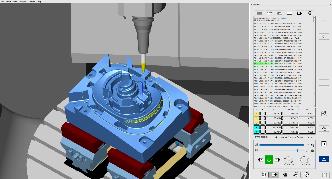 Quelle: OPEN MINDhyperMILL® VIRTUAL Machining Optimizer erzeugt automatisch bestmögliche Verfahrwege zwischen zwei Operationen
